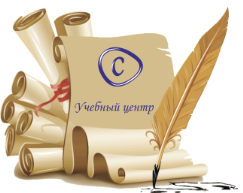 Негосударственное образовательное учреждение дополнительного профессионального образования «Учебный центр комплексной защиты информации «Система»УЧЕБНО-ТЕМАТИЧЕСКИЙ ПЛАНпрограммы: «Организация и ведение секретного делопроизводства»Цель –обновление теоретических знаний и практических навыков руководящих работников и специалистов по вопросам организации защиты государственной тайны в соответствии с постоянно повышающимся уровнем требований к профессиональной подготовке.Категория слушателей - руководители и сотрудники подразделений защиты государственной тайны, сотрудники служб режима и отделов секретного делопроизводства организаций. Срок обучения  - 72 учебных часа.Форма обучения: очнаяСодержание программыОрганизация и ведение секретного делопроизводства.Директор НОУ ДПО Учебный центр Комплексной защиты информации «Система»					А.А.ТабанаковОрганизация лицензирования деятельности предприятий и учреждений в области защиты государственной тайны.Нормативное и документационное обеспечение деятельности режимно – секретного подразделения.Порядок допуска должностных лиц  и граждан РФ к сведениям, составляющим государственную тайну. Номенклатура должностей работников, подлежащих оформлению на допуск к государственной тайне. Разработка, оформление, внесение изменений.Роль и место РСП и кадровых подразделений в подготовке   материалов для оформления допуска граждан к государственной тайне. Оформление (переоформление) допуска к государственной тайне. Оформление, учет и хранение карточек на допуск. Уведомление органов безопасности.Порядок доступа к сведениям, составляющим государственную тайну, граждан при их командировании в другие организации.Задачи и функции, организация и ведение секретного делопроизводства на предприятии.Прием, учет, размножение, отправка, уничтожение секретных носителейКлассификация и систематизация секретных документов. Ведение номенклатур, дел, журналов учета. Архивное дело.Требования к разработке и оформлению секретных документов.Экспертиза ценности секретных документов. Порядок уничтожения секретных дел и документов утративших историческую ценность и практическое значение. Архивное делоСистема контроля за состоянием работы по организации режима секретности, секретной работы и делопроизводства на предприятии. Организация проверок секретных носителей информации. Организация охраны, пропускного и внутриобъектового режимов.Обеспечение режима секретности при проведении совещаний по вопросам, составляющим государственную тайну.Защита  государственной тайны, при приеме иностранных делегаций, совместном сотрудничестве с зарубежными странами. Выезд работников, осведомленных в государственной тайне, за пределы РФ.Порядок организации и проведения разбирательства при разглашении сведений, составляющих государственную тайну, утрате секретных носителей информацииСовременные средства и способы ведения разведки ИТР. Организация комплексной ПДИТР на предприятии.Концепция безопасности организации, учреждения.Организация режима секретности при обработке секретной информации с использованием СВТ.Организация и обеспечение режима секретности и ПДИТР в НИОКР. Организация и обеспечение режима секретности и ПДИТР в НИОКР. Ответственность за правонарушения в области защиты государственной тайны.Организация защиты объектов на предприятии инженерно-техническими средствами охраны.Создание и эксплуатация объектов информатизации.